Федеральное государственное автономное образовательное учреждениевысшего образованияНАЦИОНАЛЬНЫЙ ИССЛЕДОВАТЕЛЬСКИЙ УНИВЕРСИТЕТВЫСШАЯ ШКОЛА ЭКОНОМИКИ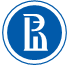 ПРОГРАММА
Круглого стола«Публичная нефинансовая отчетность: новые вызовы для России»26 сентября 2017 г., Москва, ул. Мясницкая, 11, ауд. 5189.30-10.00Регистрация участников10.00-10.10Приветственное слово: Олег Замулин, декан факультета экономических наук НИУ ВШЭИрина Ивашковская, руководитель Школы финансов факультета экономических наук НИУ ВШЭСЕССИЯ 1: КОРПОРАТИВНАЯ ОТЧЕТНОСТЬ: ВОЗМОЖНОСТИ ДЛЯ УЛУЧШЕНИЙСЕССИЯ 1: КОРПОРАТИВНАЯ ОТЧЕТНОСТЬ: ВОЗМОЖНОСТИ ДЛЯ УЛУЧШЕНИЙ10.10-10.50Стефано Замбон, профессор, со-председатель Global WICI Network, университет Феррары, Италия:Интеллектуальный капитал и возможности измерения: опыт Международной ассоциации «Международные инициативы в области  интеллектуального капитала» (WICI). 10.50-12.00Иван Барсола, KPMG, старший менеджер:
Основные тенденции в подготовке корпоративной отчетности Елена Деева, KPMG, менеджер: 
Интегрированная отчетность: концепция повышения качества корпоративной отчетности Владимир Скобарев, ФБК «Гранд Торнтон», партнер, директор департамента корпоративного управления и устойчивого развития:
Стратегия устойчивого развития компании: современное понимание и способы реализацииНаталья Поппель, АО «Северсталь менеджмент», Начальник управления по КСОиБ:
Тенденции развития нефинансовой отчетностиСтанислав Мартюшев, Исполнительный директор, Российский Альянс развития финансовых коммуникаций и связей с инвесторами (НП "АРФИ"):
Факты и первые выводы: Инфраструктура международного рынка социально-ответственного инвестирования (индексы, рэнкинги). Представленность российских компаний Елена Чипуренко, РАНХиГС при Президенте РФ, профессор, зав.кафедрой «Бухгалтерский учет, экономический анализ и аудит»:Проблемы измерения стоимости интеллектуального капиталаДенис Антонов, дизайн-бюро "Зебра", ведущий редактор-аналитик:
Как использовать нефинансовую отчетность в работе с инвесторами?12.00-12.20Кофе - брейкСЕССИЯ 2: ПУТИ  РЕАЛИЗАЦИИ КОНЦЕПЦИИ РАЗВИТИЯ ПУБЛИЧНОЙ НЕФИНАНСОВОЙ ОТЧЕТНОСТИ В РФСЕССИЯ 2: ПУТИ  РЕАЛИЗАЦИИ КОНЦЕПЦИИ РАЗВИТИЯ ПУБЛИЧНОЙ НЕФИНАНСОВОЙ ОТЧЕТНОСТИ В РФ12.20-14.40Андрей Якушин, Банк России, начальник управления развития корпоративных отношений:
О реализации концепции развития публичной нефинансовой отчетности в РФИван Кухнин, Deloitte, директор, руководитель практики по оказанию услуг в области устойчивого развития:
Изменения законодательства в отношении требований к нефинансовой отчетностиКонстантин Дыбаль, E&Y, менеджер:
Концепция развития публичной нефинансовой отчетности в РФ: дальнейшие шагиВладимир Бариленко,  Финансовый университет при Правительстве РФ, профессор, зам.руководителя департамента учета, анализа  и аудита:
Роль бизнес-анализа в формировании публичной нефинансовой отчетностиТатьяна Лисицкая, РАНХиГС при Президенте РФ, доцент
Набор показателей нефинансовой отчетности: оптимизация по отраслевому признаку?14.40-15.00Подведение итогов Круглого стола
Ирина Ивашковская, руководитель Школы финансов факультета экономических наук Сергей Кузубов, доцент Школы финансов факультета экономических наук